UPTON BY CHESTER AND DISTRICT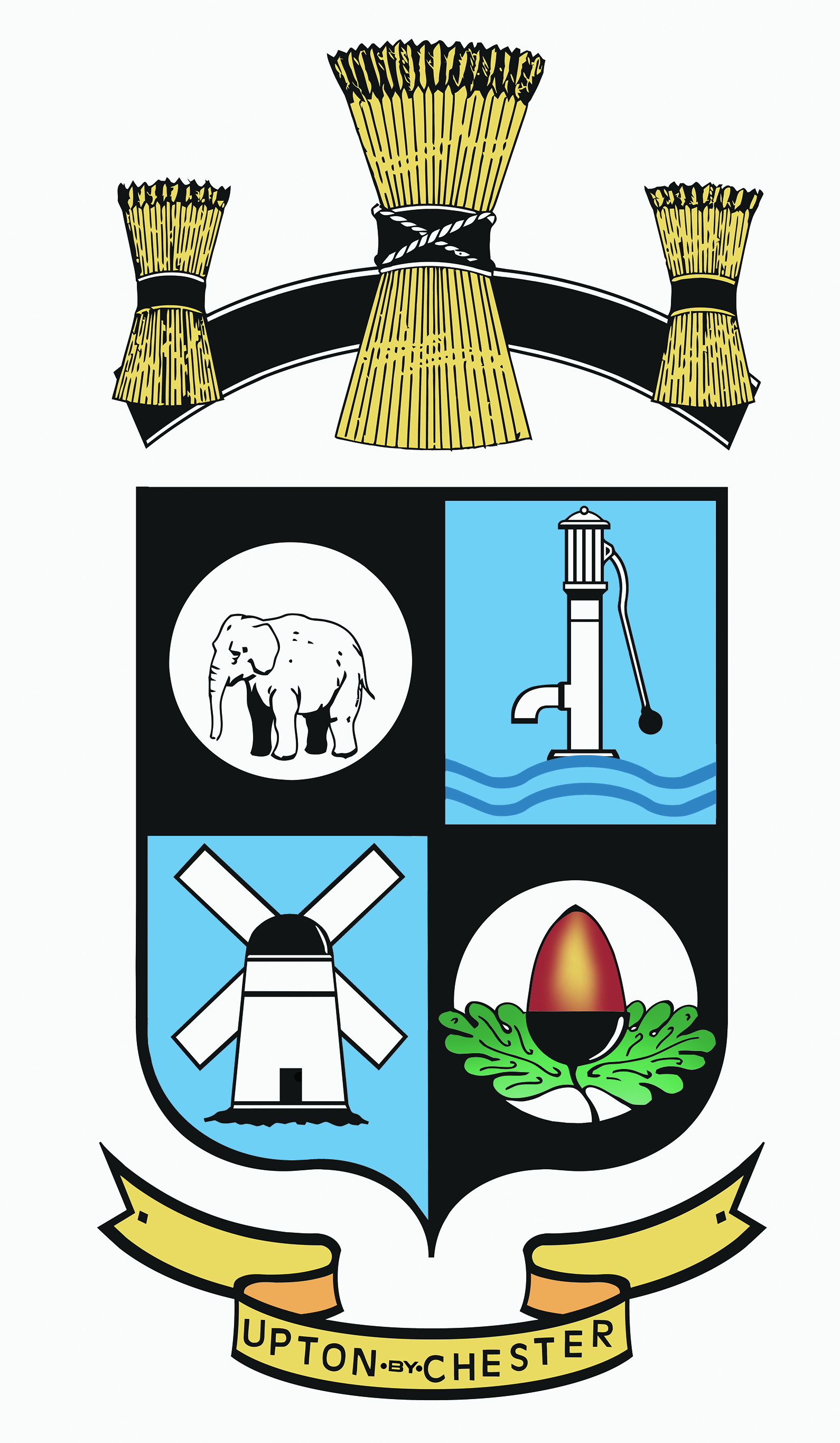  PARISH COUNCIL18 Gladstone RoadChesterCH1 4BY01244 39994007584415343Email suzi.a.pollard@btinternet.com or clerk@uptonbychester.org.ukDear Member,You are summoned to the Meeting of the Planning Committee of Upton by Chester & District Parish Council to be held at 7.30 pm on Monday 8th May 2017 at Upton Pavilion, Wealstone Lane, Upton, Chester.The business to be transacted at the meeting is detailed on the agenda below. Please note that Standing Orders will apply at this meeting.  03.05.17				Signed………S Pollard………..						Clerk to the Parish CouncilAGENDA 1.   APOLOGIES FOR ABSENCE.To receive and if necessary, approve apologies for absence as reported to the Clerk.2.  DECLARATIONS OF INTEREST.Members are invited to declare any interests they may have in any items on this agenda as per the Code of Conduct.3.   MINUTES.To approve the Minutes of the last Planning Meeting.4.   PLANNING APPLICATION 17/00770/FUL.To consider planning application 17/01543/ FUL, land off Upton Grange.Erection of 74 dwellings (30% affordable) with associated access, landscaping and works. Including retention of on-site water tower and demolition of redundant buildings.